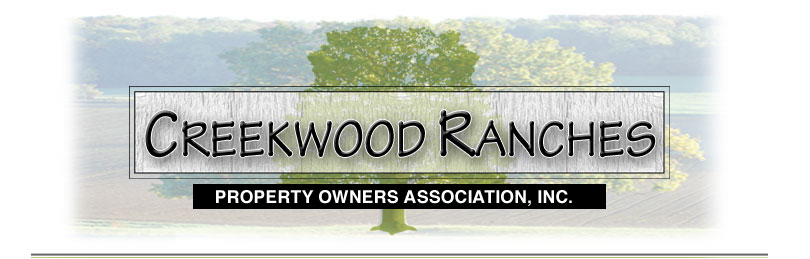                                     Agenda  Quarterly Meeting 11/15/2018Call to OrderRoll CallConfirm New OfficersTreasurer Report and ApprovalRead and Approve Quarterly Meeting Minutes 09/06/18Old Business    Audit FinancialsNew Business    Monthly Newsletter via eBlast    New Sign for Entrance    Neighborhood Decal    Calendar Dates for Quarterly Meetings, Annual Meeting, Garage SaleMotion to Close